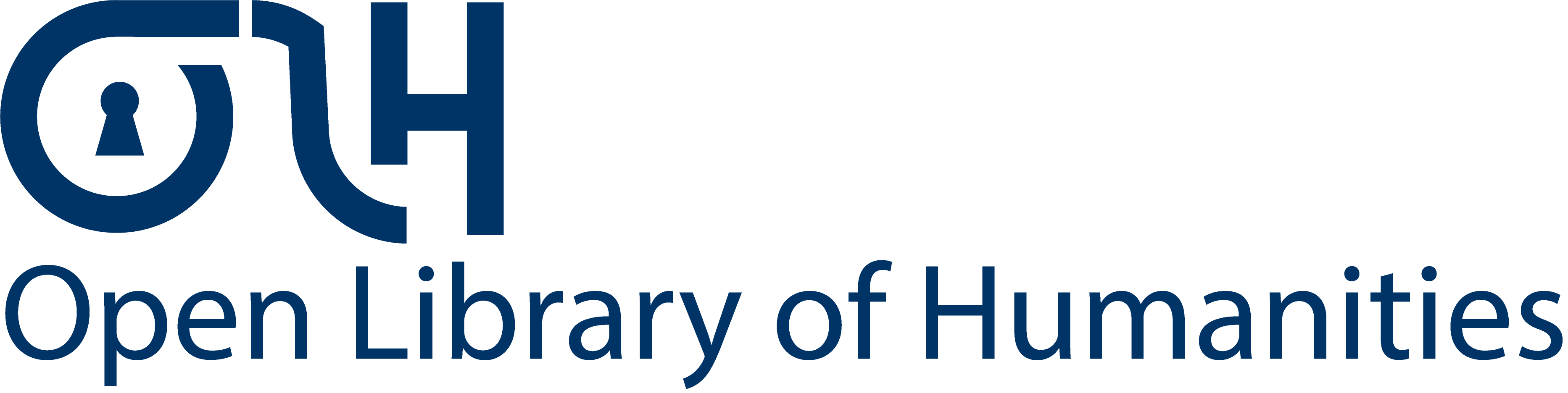 OLH Special Collections Application FormIf you would like to apply to edit an OLH Special Collection, please read our Info Sheet on OLH Special Collections before completing this form, which can be found here: https://olh.openlibhums.org/site/special-collections/Name of Editor(s):Institutional Affiliations of Editor(s):Title of Special Collection:Disciplinary Area(s) or Field(s) Covered:Rationale for the Special Collection (max 1,000 words):Please give your reasons for wishing to edit this special collection. You should include information concerning the originality of the proposed collection, current scholarship in the field or in cognate disciplinary areas, and an indication of the demand for a collection on this topic. It would also be helpful to include the names of any academic colleagues whom you anticipate will submit articles to the collection, or those you plan to contact to encourage submissions.Proposed number of papers and planned timeline, including indicative submission deadline:Please send this completed OLH Special Collection Application Form, together with the CV(s) of all editor(s) involved in the application, to OLH Editorial Officer,
Dr Simon Everett: s.everett@bbk.ac.uk